Таблица соревнованийпо волейболу среди студентов ВИЭПП 2021 годГлавный судья соревнований______________________(Зорина С.Д.)№п/пКоманды1234ОчкиМесто1Экономист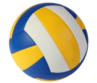 2:120:212: 125II2Менеджер1: 211: 212: 024III3Юрист-12: 022:122: 026I4Юрист-21:210:200:201IV